МИНИСТЕРСТВО ПРОСВЕЩЕНИЯ РОССИЙСКОЙ ФЕДЕРАЦИИПИСЬМОот 10 августа 2023 г. N ТВ-1552/03О НАПРАВЛЕНИИ ИНФОРМАЦИИМинистерство просвещения Российской Федерации направляет для учета в работе информацию об инициативах, нововведениях и проектах в сфере образования, которые стартуют с 1 сентября 2023 года.Т.В.ВАСИЛЬЕВАПриложениеИНФОРМАЦИЯОБ ИНИЦИАТИВАХ, НОВОВВЕДЕНИЯХ И ПРОЕКТАХ МИНПРОСВЕЩЕНИЯРОССИИ, КОТОРЫЕ СТАРТУЮТ С 1 СЕНТЯБРЯ 2023 ГОДА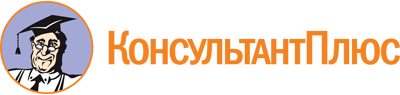 <Письмо> Минпросвещения России от 10.08.2023 N ТВ-1552/03
"О направлении информации"
(вместе с "Информацией об инициативах, нововведениях и проектах Минпросвещения России, которые стартуют с 1 сентября 2023 года")Документ предоставлен КонсультантПлюс

www.consultant.ru

Дата сохранения: 13.09.2023
 Краткое описание(инициативы, нововведения, проекта)Нормативно-правовое и методическое обеспечение инициативы, нововведения, проекта(наименование и реквизиты документа)Ссылки на информационные ресурсыВведение в действие нового Порядка аттестации педагогических работников организаций, осуществляющих образовательную деятельностьПриказ Минпросвещения России от 24 марта 2023 г. N 196 "Об утверждении Порядка аттестации педагогических работников, организаций, осуществляющих образовательную деятельность"http://publication.pravo.gov.ru/document/0001202306020031Изменения в порядке допуска лиц, обучающихся по образовательным программам высшего образования, к занятию педагогической деятельностью по общеобразовательным программамПриказ Минпросвещения России от 19 апреля 2023 г. N 289 "О внесении изменений в приказ Министерства просвещения Российской Федерации от 18 сентября 2020 г. N 508 "Об утверждении порядка допуска лиц, обучающихся по образовательным программам высшего образования, к занятию педагогической деятельностью по общеобразовательным программам"http://publication.pravo.gov.ru/document/0001202305240017Вручение лицам, завершившим освоение образовательных программ среднего общего образования, успешно прошедшим государственную итоговую аттестацию, при наличии итоговых оценок успеваемости "отлично" и не более двух итоговых оценок успеваемости "хорошо" по всем учебным предметам, изучавшимся в соответствии с учебным планом, медали "За особые успехи в учении" II степениФедеральный закон от 4 августа 2023 г. N 479-ФЗ "О внесении изменений в Федеральный закон "Об образовании в Российской Федерации"http://publication.pravo.gov.ru/Document/View/0001202308040076Введение федеральной образовательной программы дошкольного образования (ФОП ДО)1. Федеральный закон от 24 сентября 2022 г. N 371-ФЗ "О внесении изменений в Федеральный закон "Об образовании в Российской Федерации" и статью 1 Федерального закона "Об обязательных требованиях в Российской Федерации"https://www.garant.ru/products/ipo/prime/doc/405234611/Введение федеральной образовательной программы дошкольного образования (ФОП ДО)2. Приказ Минпросвещения России от 25 ноября 2022 г. N 1028 "Об утверждении федеральной образовательной программы дошкольного образования" (зарегистрирован в Минюсте России 28 декабря 2022 г., регистрационный N 71847)https://docs.edu.gov.ru/document/0e6ad380fc69dd72b6065672830540ac/Введение федеральной образовательной программы дошкольного образования (ФОП ДО)3. Методические рекомендации по реализации федеральной образовательной программы дошкольного образования с приложениями, в которых представлена диагностическая карта соответствия основной образовательной программы ДОО обязательному минимуму содержания, заданному в ФОП ДО для внутреннего аудита (письмо Департамента государственной политики и управления в сфере общего образования Минпросвещения России от 3 марта 2023 г. N 03-350).https://docs.edu.gov.ru/document/0e6ad380fc69dd72b6065672830540ac/https://docs.edu.gov.ru/document/8a9cc6ca040d8c6dd31a077fd2a6e226/Введение федеральной образовательной программы дошкольного образования (ФОП ДО)4. Методические рекомендации по планированию и реализации образовательной деятельности в соответствии с федеральной образовательной программой дошкольного образования с приложениями (размещены на сайте федерального государственного бюджетного научного учреждения "Институт возрастной физиологии Российской академии образования")https://xn--80adr0aix.xn--p1ai/wp-content/uploads/2023/07/МетРеки-часть-2.pdfВведение федеральной адаптированной образовательной программы дошкольного образования (ФАОП ДО)1. Федеральный закон от 24 сентября 2022 г. N 371-ФЗ "О внесении изменений в Федеральный закон "Об образовании в Российской Федерации" и статью 1 Федерального закона "Об обязательных требованиях в Российской Федерации"https://www.garant.ru/products/ipo/prime/doc/405234611/Введение федеральной адаптированной образовательной программы дошкольного образования (ФАОП ДО)2. Приказ Минпросвещения России от 24.11.2022 N 1022 "Об утверждении федеральной адаптированной образовательной программы дошкольного образования для обучающихся с ограниченными возможностями здоровья"https://ikp-rao.ru/frc-ovz/Введение федеральных основных общеобразовательных программ1. Федеральный закон от 24 сентября 2022 г. N 371-ФЗ "О внесении изменений в Федеральный закон "Об образовании в Российской Федерации" и статью 1 Федерального закона "Об обязательных требованиях в Российской Федерации".2. Приказы Минпросвещения России от 18 мая 2023 г. N 372 (зарегистрирован Минюстом России 12 июля 2023 г. N 74229), от 18 мая 2023 г. N 370 (зарегистрирован Минюстом России 12 июля 2023 г. N 74223), от 18 мая 2023 г. N 371 (зарегистрирован Минюстом России 12 июля 2023 г. N 74228).3. Письмо Минпросвещения России от 14 июля 2023 г. N 03-1187 "О направлении информации по утвержденным ФООП".https://edsoo.ru/https://fgosreestr.ru/Введение федеральных адаптированных общеобразовательных программ для обучающихся с ограниченными возможностями здоровья1. Федеральный закон от 24 сентября 2022 г. N 371-ФЗ "О внесении изменений в Федеральный закон "Об образовании в Российской Федерации" и статью 1 Федерального закона "Об обязательных требованиях в Российской Федерации".https://www.garant.ru/products/ipo/prime/doc/405234611/Введение федеральных адаптированных общеобразовательных программ для обучающихся с ограниченными возможностями здоровья2. Приказ Минпросвещения России от 24.11.2022 N 1023 "Об утверждении федеральной адаптированной образовательной программы начального общего образования для обучающихся с ограниченными возможностями здоровья"https://ikp-rao.ru/frc-ovz/Введение федеральных адаптированных общеобразовательных программ для обучающихся с ограниченными возможностями здоровья3. Приказ Минпросвещения России от 24.11.2022 N 1025 "Об утверждении федеральной адаптированной образовательной программы основного общего образования для обучающихся с ограниченными возможностями здоровья"https://ikp-rao.ru/frc-ovz/Введение федеральных адаптированных общеобразовательных программ для обучающихся с ограниченными возможностями здоровья4. Приказ Минпросвещения России от 24.11.2022 N 1026 "Об утверждении федеральной адаптированной основной общеобразовательной программы обучающихся с умственной отсталостью (интеллектуальными нарушениями)"https://ikp-rao.ru/frc-ovz/Внесение изменений в федеральный государственный образовательный стандарт среднего общего образования, утвержденный приказом Министерства образования и науки Российской Федерации от 17 мая 2012 г. N 4131. Приказ Минпросвещения России Российской Федерации от 12 августа 2022 г. N 732 "О внесении изменений в федеральный государственный образовательный стандарт среднего общего образования, утвержденный приказом Министерства образования и науки Российской Федерации от 17 мая 2012 г. N 413" (зарегистрирован Минюстом России 12 сентября 2022 г., регистрационный N 70034)2. Письмо Минпросвещения России от 17 ноября 2022 г. N 03-1889 "О направлении информационно-разъяснительного письма о внедрении обновленного федерального государственного образовательного стандарта среднего общего образования"https://fgosreestr.ru/Апробация учебного предмета "Основы безопасности и защиты Родины", введение которого планируется с 1 сентября 2024 годаФедеральный закон от 4 августа 2023 г. N 479-ФЗ "О внесении изменений в Федеральный закон "Об образовании в Российской Федерации".http://publication.pravo.gov.ru/document/0001202308040076Использование единых государственных учебников истории для 10 - 11 классовПриказ Министерства просвещения Российской Федерации от 21 июля 2023 г. N 556 "О внесении изменений в приложения N 1 и N 2 к приказу Министерства просвещения Российской Федерации от 21 сентября 2022 г. N 858 "Об утверждении федерального перечня учебников, допущенных к использованию при реализации имеющих государственную аккредитацию образовательных программ начального общего, основного общего, среднего общего образования организациями, осуществляющими образовательную деятельность, и установления предельного срока использования исключенных учебников" (зарегистрирован Минюстом России 28 июля 2023 г. N 74502)http://publication.pravo.gov.ru/document/0001202307280015Проведение обязательной диагностики детей с миграционной историей на уровень владения ими русским языком. По результатам проведения такой диагностики принимается решение о необходимости включения в учебный план дополнительных часов по изучению русского языкаПриказ Минпросвещения России от 3 августа 2023 г. 581 "О внесении изменения в пункт 13 Порядка организации и осуществления образовательной деятельности по основным общеобразовательным программам - образовательным программам начального общего, основного общего и среднего общего образования, утвержденного приказом Министерства просвещения Российской Федерации от 22 марта 2021 г. N 115"(в настоящее время приказ находится на государственной регистрации)Прохождение общеобразовательными организациями Российской Федерации самодиагностики в рамках проекта "Школа Минпросвещения России"1. Концепция проекта "Школа Минпросвещения России" (поддержана Коллегией Министерства просвещения Российской Федерации, протокол от 8 апреля 2022 г. N ПК-1вн);2. Письмо Минпросвещения России от 21 февраля 2023 г.;N 03-281 "Об организации работы по реализации проекта "Школа Минпросвещения России" в 2023 году"https://smp.edu.ru/Проведение общеобразовательными организациями (инклюзивными и коррекционными) мониторинга оценки положения дел в сфере соблюдения права обучающихся образования обучающихся с инвалидностью, с ограниченными возможностями здоровья на общее и дополнительное образованиеМежведомственный комплексный план мероприятий по развитию инклюзивного общего и дополнительного образования, детского отдыха, созданию специальных условий для обучающихся с инвалидностью, с ограниченными возможностями здоровья на долгосрочный период (до 2030 года), утвержденный Заместителем Председателя Правительства Российской Федерации Т. Голиковой 2 марта 2023 г. N 2300п-П8 (пункт 4 раздела IX плана)https://ikp-rao.ru/frc-ovz/Во всех школах Российской Федерации, в том числе и в новых субъектах, внедряется единая модель профориентации - профминимум, начиная с 6 класса.Также с нового учебного года в 6 - 11 классах еженедельно по четвергам будут проходить занятия по профориентации "Россия - Мои горизонты"Письмо Минпросвещения России от 1 июня 2023 г. N АБ-2324/05 "О направлении информации о внедрении Единой модели профессиональной ориентации (главам субъектов РФ)"Методические рекомендации: https://docs.edu.gov.ru/document/ab399c217503ce818ff31f1f73b737daВ рамках федерального проекта "Профессионалитет" будут открыты 60 образовательных кластеров среднего профессионального образования по отраслям, ориентированным на малый и средний бизнес, а также сферу услугПостановление Правительства Российской Федерации от 14 января 2022 г. N 4 "Об утверждении Правил предоставления грантов в форме субсидий из федерального бюджета на оказание государственной поддержки развития образовательно-производственных центров (кластеров) на основе интеграции образовательных организаций, реализующих программы среднего профессионального образования, и организаций, действующих в реальном секторе экономики, в рамках федерального проекта "Профессионалитет" государственной программы Российской Федерации "Развитие образования"Постановление Правительства РФ: http://publication.pravo.gov.ru/Document/View/0001202201240006Официальный сайт федерального проекта "Профессионалитет": https://xn--n1abdr5c.xn--p1ai/about/Использование ФГИС "Моя школа" при реализации образовательных программ с применением дистанционных образовательных технологий, электронного обученияПостановление Правительства Российской Федерации от 13 июля 2022 г. N 1241 "О федеральной государственной информационной системе "Моя школа" и внесении изменения в подпункт "а" пункта 2 Положения об инфраструктуре, обеспечивающей информационно-технологическое взаимодействие информационных систем, используемых для предоставления государственных и муниципальных услуг и исполнения государственных и муниципальных функций в электронной форме"https://myschool.guppros.ru/Проведение Всероссийской олимпиады по искусственному интеллекту для учеников 8 - 11 классов (отборочный этап)В рамках достижения результата паспорта федерального проекта "Искусственный интеллект" национальной программы "Цифровая экономика Российской Федерации"https://ai.edu.gov.ru/Дополнение перечня организаций, использующих при реализации соответствующих образовательных программ перечень печатных и электронных образовательных и информационных ресурсов, предусмотренных пунктами 1 - 3 части 4 статьи 18 Федерального закона от 29 декабря 2012 г. N 273-ФЗ "Об образовании в Российской Федерации", организациями, осуществляющими образовательную деятельность по имеющим государственную аккредитацию образовательным программам среднего профессионального образования, реализуемым на базе основного общего образования или интегрированным с образовательными программами основного общего и среднего общего образования, при освоении учебных предметов, курсов, дисциплин (модулей) основного общего образования и (или) среднего общего образованияФедеральный закон от 26 мая 2021 г. N 144-ФЗ "О внесении изменений в Федеральный закон "Об образовании в Российской Федерации"https://www.consultant.ru/document/cons_doc_LAW_384894/Апробация программы просветительской деятельности для родителей детей дошкольного возраста в пилотных субъектах Российской Федерации, включая повышение квалификации (дистанционный курс) на базе ФГБНУ "Институт возрастной физиологии Российской академии образования" с 28 августа по 18 сентября 2023 г. по программе "Просвещение родителей (законных представителей) детей младенческого, раннего и дошкольного возрастов в дошкольной образовательной организации" с целью апробации программы просвещения родителей (законных представителей) детей дошкольного возраста и повышения квалификации педагогов ДО в области просветительской деятельности; слушатели курса - представители пяти пилотных регионов Российской Федерации (Алтайский край, Красноярский край, Ханты-Мансийский автономный округ - Югра, Вологодская область, Санкт-Петербург)1. Пункт 3 перечня поручений Президента Российской Федерации от 14 июня 2022 г. N Пр-1049ГС по итогам заседания Президиума Государственного Совета Российской Федерации 25 мая 2022 г. (разработка мер государственной поддержки в части подготовки и внедрения программ просветительской деятельности для родителей детей, посещающих дошкольные образовательные организации);2. Программа повышения квалификации педагогических работников "Просвещение родителей (законных представителей) детей младенческого, раннего и дошкольного возрастов в дошкольной образовательной организации" (разработчик: федеральное государственное бюджетное научное учреждение "Институт возрастной физиологии Российской академии образования")https://xn--80adr0aix.xn--p1ai/%D0%BF%D1%80%D0%BE%D1%81%D0%B2%D0%B5%D1%89%D0%B5%D0%BD%D0%B8%D0%B5-%D1%80%D0%BE%D0%B4%D0%B8%D1%82%D0%B5%D0%BB%D0%B5%D0%B9/Апробация программы просветительской деятельности для родителей детей дошкольного возраста в пилотных субъектах Российской Федерации, включая повышение квалификации (дистанционный курс) на базе ФГБНУ "Институт возрастной физиологии Российской академии образования" с 28 августа по 18 сентября 2023 г. по программе "Просвещение родителей (законных представителей) детей младенческого, раннего и дошкольного возрастов в дошкольной образовательной организации" с целью апробации программы просвещения родителей (законных представителей) детей дошкольного возраста и повышения квалификации педагогов ДО в области просветительской деятельности; слушатели курса - представители пяти пилотных регионов Российской Федерации (Алтайский край, Красноярский край, Ханты-Мансийский автономный округ - Югра, Вологодская область, Санкт-Петербург)1. Пункт 3 перечня поручений Президента Российской Федерации от 14 июня 2022 г. N Пр-1049ГС по итогам заседания Президиума Государственного Совета Российской Федерации 25 мая 2022 г. (разработка мер государственной поддержки в части подготовки и внедрения программ просветительской деятельности для родителей детей, посещающих дошкольные образовательные организации);2. Программа повышения квалификации педагогических работников "Просвещение родителей (законных представителей) детей младенческого, раннего и дошкольного возрастов в дошкольной образовательной организации" (разработчик: федеральное государственное бюджетное научное учреждение "Институт возрастной физиологии Российской академии образования")https://dppo.apkpro.ru/bank/detail/11441Реализация проектов в сфере дошкольного образования по итогам конкурсного отбора на предоставление в 2023 году из федерального бюджета грантов в форме субсидий юридическим лицам и индивидуальным предпринимателям в целях достижения результатов:"Количество педагогических работников (в том числе воспитателей, управленческого персонала) организаций, реализующих образовательные программы дошкольного образования, прошедших в текущем финансовом году повышение квалификации по компетенциям, необходимым для работы с детьми дошкольного возраста" в рамках реализации федерального проекта "Современная школа" национального проекта "Образование";1. Приказ Минпросвещения России от 27 января 2023 года N 57 "О проведении конкурсного отбора на предоставление в 2023 году из федерального бюджета грантов в форме субсидий юридическим лицам и индивидуальным предпринимателям в рамках реализации федерального проекта "Современная школа" национального проекта "Образование";https://docs.edu.gov.ru/document/f68e917b382a1e38f0b6e7197458edbd/Реализация проектов в сфере дошкольного образования по итогам конкурсного отбора на предоставление в 2023 году из федерального бюджета грантов в форме субсидий юридическим лицам и индивидуальным предпринимателям в целях достижения результатов:"Количество педагогических работников (в том числе воспитателей, управленческого персонала) организаций, реализующих образовательные программы дошкольного образования, прошедших в текущем финансовом году повышение квалификации по компетенциям, необходимым для работы с детьми дошкольного возраста" в рамках реализации федерального проекта "Современная школа" национального проекта "Образование";1. Приказ Минпросвещения России от 27 января 2023 года N 57 "О проведении конкурсного отбора на предоставление в 2023 году из федерального бюджета грантов в форме субсидий юридическим лицам и индивидуальным предпринимателям в рамках реализации федерального проекта "Современная школа" национального проекта "Образование";https://docs.edu.gov.ru/document/1aa1cf9888ce645f12ea8bf7e1b4bb15/Реализация проектов в сфере дошкольного образования по итогам конкурсного отбора на предоставление в 2023 году из федерального бюджета грантов в форме субсидий юридическим лицам и индивидуальным предпринимателям в целях достижения результатов:"Количество педагогических работников (в том числе воспитателей, управленческого персонала) организаций, реализующих образовательные программы дошкольного образования, прошедших в текущем финансовом году повышение квалификации по компетенциям, необходимым для работы с детьми дошкольного возраста" в рамках реализации федерального проекта "Современная школа" национального проекта "Образование";1. Приказ Минпросвещения России от 27 января 2023 года N 57 "О проведении конкурсного отбора на предоставление в 2023 году из федерального бюджета грантов в форме субсидий юридическим лицам и индивидуальным предпринимателям в рамках реализации федерального проекта "Современная школа" национального проекта "Образование";https://docs.edu.gov.ru/document/640c2f0b8623d48413975a33c8d657ff/Реализация проектов в сфере дошкольного образования по итогам конкурсного отбора на предоставление в 2023 году из федерального бюджета грантов в форме субсидий юридическим лицам и индивидуальным предпринимателям в целях достижения результатов:"Количество педагогических работников (в том числе воспитателей, управленческого персонала) организаций, реализующих образовательные программы дошкольного образования, прошедших в текущем финансовом году повышение квалификации по компетенциям, необходимым для работы с детьми дошкольного возраста" в рамках реализации федерального проекта "Современная школа" национального проекта "Образование";2. Приказ Минпросвещения России от 3 мая 2023 г. N 336 "Об утверждении перечня юридических лиц - победителей конкурсного отбора на предоставление в 2023 году из федерального бюджета грантов в форме субсидий юридическим лицам и индивидуальным предпринимателям в целях достижения результата "Количество педагогических работников (в том числе воспитателей, управленческого персонала) организаций, реализующих образовательные программы дошкольного образования, прошедших в текущем финансовом году повышение квалификации по компетенциям, необходимым для работы с детьми дошкольного возраста" в рамках реализации федерального проекта "Современная школа" национального проекта "Образование" и размера предоставляемых им грантов";https://docs.edu.gov.ru/document/640c2f0b8623d48413975a33c8d657ff/Реализация проектов в сфере дошкольного образования по итогам конкурсного отбора на предоставление в 2023 году из федерального бюджета грантов в форме субсидий юридическим лицам и индивидуальным предпринимателям в целях достижения результатов:"Количество педагогических работников (в том числе воспитателей, управленческого персонала) организаций, реализующих образовательные программы дошкольного образования, прошедших в текущем финансовом году повышение квалификации по компетенциям, необходимым для работы с детьми дошкольного возраста" в рамках реализации федерального проекта "Современная школа" национального проекта "Образование";2. Приказ Минпросвещения России от 3 мая 2023 г. N 336 "Об утверждении перечня юридических лиц - победителей конкурсного отбора на предоставление в 2023 году из федерального бюджета грантов в форме субсидий юридическим лицам и индивидуальным предпринимателям в целях достижения результата "Количество педагогических работников (в том числе воспитателей, управленческого персонала) организаций, реализующих образовательные программы дошкольного образования, прошедших в текущем финансовом году повышение квалификации по компетенциям, необходимым для работы с детьми дошкольного возраста" в рамках реализации федерального проекта "Современная школа" национального проекта "Образование" и размера предоставляемых им грантов";https://docs.edu.gov.ru/document/5fc81a03b7b77fe71cdc5090aeb05f8d/"Создана система организаций (стажировочных площадок) "Детский сад - маршруты развития", выполняющих организационно-методическое сопровождение деятельности организаций, реализующих образовательные программы дошкольного образования, включая обновление инфраструктуры стажировочных площадок", в рамках реализации федерального проекта "Современная школа" национального проекта "Образование", и размера предоставляемых им грантов"2. Приказ Минпросвещения России от 3 мая 2023 г. N 336 "Об утверждении перечня юридических лиц - победителей конкурсного отбора на предоставление в 2023 году из федерального бюджета грантов в форме субсидий юридическим лицам и индивидуальным предпринимателям в целях достижения результата "Количество педагогических работников (в том числе воспитателей, управленческого персонала) организаций, реализующих образовательные программы дошкольного образования, прошедших в текущем финансовом году повышение квалификации по компетенциям, необходимым для работы с детьми дошкольного возраста" в рамках реализации федерального проекта "Современная школа" национального проекта "Образование" и размера предоставляемых им грантов";https://docs.edu.gov.ru/document/5fc81a03b7b77fe71cdc5090aeb05f8d/"Создана система организаций (стажировочных площадок) "Детский сад - маршруты развития", выполняющих организационно-методическое сопровождение деятельности организаций, реализующих образовательные программы дошкольного образования, включая обновление инфраструктуры стажировочных площадок", в рамках реализации федерального проекта "Современная школа" национального проекта "Образование", и размера предоставляемых им грантов"3. Приказ Минпросвещения России от 3 мая 2023 г. N 335 "Об утверждении перечня юридических лиц - победителей конкурсного отбора на предоставление в 2023 году из федерального бюджета грантов в форме субсидий юридическим лицам и индивидуальным предпринимателям в целях достижения результата "Создана система организаций (стажировочных площадок) "Детский сад - маршруты развития", выполняющих организационно-методическое сопровождение деятельности организаций, реализующих образовательные программы дошкольного образования, включая обновление инфраструктуры стажировочных площадок в рамках федерального проекта "Современная школа" национального проекта "Образование" и размера предоставляемых им грантов";"Создана система организаций (стажировочных площадок) "Детский сад - маршруты развития", выполняющих организационно-методическое сопровождение деятельности организаций, реализующих образовательные программы дошкольного образования, включая обновление инфраструктуры стажировочных площадок", в рамках реализации федерального проекта "Современная школа" национального проекта "Образование", и размера предоставляемых им грантов"4. Приказ Минпросвещения России от 17 июля 2023 г. N 540 "Об утверждении перечня юридических лиц - победителей дополнительного конкурсного отбора на предоставление в 2023 году из федерального бюджета грантов в форме субсидий юридическим лицам и индивидуальным предпринимателям в целях достижения результата "Создана система организаций (стажировочных площадок) "Детский сад - маршруты развития", выполняющих организационно-методическое сопровождение деятельности организаций, реализующих образовательные программы дошкольного образования, включая обновление инфраструктуры стажировочных площадок" в рамках федерального проекта "Современная школа" национального проекта "Образование", и размера предоставляемых им грантов".Актуализация рабочих программ воспитания и календарных планов воспитательной работы1. Приказ Минпросвещения России от 18 мая 2023 г. N 372 "Об утверждении федеральной образовательной программы начального общего образования";2. Приказ Минпросвещения России от 18 мая 2023 г. N 370 "Об утверждении федеральной образовательной программы основного общего образования";3. Приказ Минпросвещения России от 18 мая 2023 г. N 371 "Об утверждении федеральной образовательной программы среднего общего образования"4. Письмо Минпросвещения России от 7 августа 2023 г. N АБ-3287/06 "О направлении информации по вопросу актуализации рабочих программ воспитания и календарных планов воспитательной работы"http://publication.pravo.gov.ru/documents/block/foiv262Введение должности советника директора по воспитанию и взаимодействию с детскими общественными объединениями в профессиональных образовательных организациях субъектов Российской ФедерацииПеречень поручений по итогам заседания Совета по реализации государственной политики в сфере защиты семьи и детей, состоявшегося 27 июня 2022 года (от 15 октября 2022 года N Пр-1964 подпункт "б" пункта 1)http://kremlin.ru/acts/assignments/orders/69622Введение должности советника директора по воспитанию и взаимодействию с детскими общественными объединениями в общеобразовательных организациях всех субъектов Российской ФедерацииПеречень поручений по итогам заседания наблюдательного совета АНО "Россия - страна возможностей", состоявшегося 20 апреля 2022 года (от 26 июня 2022 года, N Пр-1117 п. 2)http://www.kremlin.ru/acts/assignments/orders/68717Реализация программы активности социализации обучающихся начальных классов "Орлята России"1. Регистрация https://orlyatarussia.ru2. Методическое обеспечение https://orlyatarussia.ru/library/29Реализация программы активной социализации для обучающихся 5-х классов "Я-Ты-Он-Она-вместе целая страна"https://институтвоспитания.рф/programmy-vospitaniya/ooy/programma-aktivnoy-sotsializatsii/Создание и развитие школьных театров в субъектах Российской ФедерацииПротокол N СК-31/06 пр от 27 декабря 2021 г.Письмо Минпросвещения России от 8 февраля 2022 г.http://vcht.center/metodcenter/shkolnye-teatry/http://vcht.center/reestr-teatrov/Реализация дополнительных образовательных программ спортивной подготовки спортивными школами системы образованияФедеральный закон от 30 апреля 2021 г. N 127-ФЗ "О внесении изменений в федеральный закон "О физической культуре и спорте в Российской Федерации" и Федеральный закон "Об образовании в Российской Федерации"https://consultant.edu.gov.ru